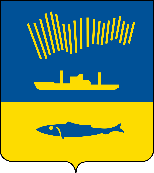 АДМИНИСТРАЦИЯ ГОРОДА МУРМАНСКАП О С Т А Н О В Л Е Н И Е                                                                                                                 №     В соответствии с Федеральным законом от 06.10.2003 № 131-ФЗ                      «Об общих принципах организации местного самоуправления в Российской Федерации», Федеральным законом от 27.07.2010 № 210-ФЗ «Об организации предоставления государственных и муниципальных услуг», руководствуясь Уставом муниципального образования городской округ город-герой Мурманск, постановлениями администрации города Мурманска от 26.02.2009 № 321                «О порядке разработки и утверждения административных регламентов предоставления муниципальных услуг в муниципальном образовании город Мурманск», от 30.05.2012 № 1159 «Об утверждении реестра услуг, предоставляемых по обращениям заявителей в муниципальном образовании город Мурманск», п о с т а н о в л я ю: 1. Внести в постановление администрации города Мурманска                           от 18.11.2013 № 3280 «Об утверждении административного регламента предоставления муниципальной услуги «Выдача разрешений на право размещения нестационарных торговых объектов на территории муниципального образования город Мурманск» (в ред. постановлений                       от 28.08.2014 № 2764, от 24.08.2015 № 2316, от 21.01.2016 № 85,                                 от 21.03.2016 № 712, от 16.01.2017 № 48, от 08.02.2018 № 324, от 04.06.2018                  № 1635, от 12.09.2018 № 3071, от 22.11.2018 № 4025, от 23.05.2019 № 1784,                 от 11.08.2020 № 1882, от 07.07.2021 № 1815) следующие изменения:1.1. В преамбуле слова «Уставом муниципального образования город Мурманск» заменить словами «Уставом муниципального образования городской округ город-герой Мурманск».1.2. В пункте 6 слова «Соколова М.Ю.» заменить словами                     «Синякаева Р.Р.».2. Внести в приложение к постановлению администрации города Мурманска от 18.11.2013 № 3280 «Об утверждении административного регламента предоставления муниципальной услуги «Выдача разрешений на право размещения нестационарных торговых объектов на территории муниципального образования город Мурманск» (в ред. постановлений                       от 28.08.2014 № 2764, от 24.08.2015 № 2316, от 21.01.2016 № 85,                                 от 21.03.2016 № 712, от 16.01.2017 № 48, от 08.02.2018 № 324, от 04.06.2018                  № 1635, от 12.09.2018 № 3071, от 22.11.2018 № 4025, от 23.05.2019 № 1784,                 от 11.08.2020 № 1882, от 07.07.2021 № 1815) изменения в соответствии с приложением к настоящему постановлению.2. Отделу информационно-технического обеспечения и защиты информации администрации города Мурманска (Кузьмин А.Н.) разместить настоящее постановление на официальном сайте администрации города Мурманска в сети Интернет.3. Редакции газеты «Вечерний Мурманск» (Хабаров В.А.) опубликовать настоящее постановление.4. Настоящее постановление вступает в силу со дня официального опубликования.5. Контроль за выполнением настоящего постановления возложить на заместителя главы администрации города Мурманска Синякаева Р.Р.Глава администрациигорода Мурманска                                                                         Ю.В. Сердечкин